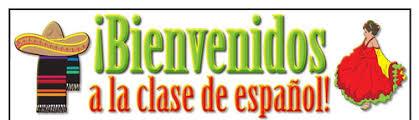 Hot Lunch Tutorials: Mondays & Fridays (B)	